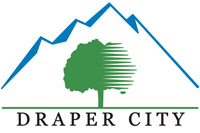     CITY COUNCIL AGENDA
Notice is hereby given that the Draper City Council will hold a Business Meeting on Tuesday, October 21, 2014, in the City Council Chambers at 1020 East Pioneer Road, Draper, Utah.

The Agenda will be as follows:
4:00 p.m.	SITE VISIT OF EDELWEISS PROJECT 
5:30 p.m.    	DINNER
6:00 p.m.         STUDY MEETING1. 	Presentation: RDA Governance Report and Analysis The Redevelopment Agency of Draper City contracted with Lewis Young Robertson & Burningham (LYRB) to provide a comprehensive review of each of the Agency's six project areas.  LYRB will be presenting their report to the RDA Board. Staff contact Bob Wylie. 2. 	Presentation and Discussion: Sales Tax Revenues and Other Financial Information. Presentation by the Finance Staff. 7:00 p.m. 	BUSINESS MEETING 1.	Call to Order: Mayor Troy K. Walker 2.	Thought/Prayer and Pledge of Allegiance 3.	Proclamation: Corner Canyon High School. Supporting efforts to prepare students to apply to college. Presenter Scott Harper. 		Documents: Proclamation - Corner Canyon.pdf4.	Presentation: Emergency Preparedness Committee Update. Staff presentation by Garth Smith. 5.	Public Comments To be considerate of everyone attending the meeting, public comments will be restricted to items not listed on the agenda and limited to three minutes per person. Comments which cannot be made within these limits should be submitted in writing to the City Recorder prior to noon the day before the meeting. Comments pertaining to an item on the agenda should not be given at this time but should be held until that item is called. 6.	Consent Items a. 	Approval of September 30, 2014, Minutes 		Documents: CC 09.30.14 Minutes.pdfb. 	Approval of October 7, 2014, Minutes 		Documents: CC 10.07.14 Minutes.pdfc. 	Approval of October 14, 2014, Minutes 		Documents: CC 10.14.14 Minutes.pdfd. 	Approval of Addendum #3 to Agreement #13-183 with THINK Architecture. Documents: Addendum 3.pdf e. 	Approval of a Construction Agreement #14-199 for the Lone Peak Parkway Extension Phase 1 Waterline Project. Documents: Lone Peak Water Line Contract.pdf f. 	Amending Section 4030 - Hiring of Relatives of the Personnel Policies and Procedures Manual to remove husband and wife wording and replace with spouse Documents: Resolution 14-60.pdf7.	Public Hearing: Ordinance #1128 and #1129 For approval of the Edelweiss Text, Zoning Map Amendment, and Development Agreement, which will create a new zoning category and rezoning the property to the new Edelweiss category along with a development agreement. Request is being made by Nate Shipp representing DAI for approximately 61.05 acres at approximately 2025 East Stoneleigh Drive.  Staff report by Keith Morey. Documents: Edelweiss - Full Packet for CC 10-21-14.pdf8.	Public Hearing: Ordinance #1133 Request for approval of a zone change from CI to CR on 6.5 acres located at 12450 S. Pony Express Rd.  Also known as the Smith Partners Zone Change. Staff report by Keith Morey. Documents: CC Packet for Smith Partners ZC.pdf 9.	Public Hearing: Ordinance #1132 Request for approval of a Text Amendment to make various changes to the Land Use and Development Code and the Subdivision Ordinance. Staff report by Keith Morey.Documents: 2014 Bulk Text Amendment Council Report 10-21-14.pdf 10.	Public Hearing: Resolution #14-64To declare a portion of Parcel #28-29-377-014 as surplus and authorize the exchange of the same.  Staff report by David Dobbins.Documents: Resolution 14-64.pdf 11.	Public Hearing: Sales Tax Revenue Bond Series 2014 Public Hearing to Allow Public Input Regarding the (1) Issuance and Sale of not More Than $5,000,000 Aggregate Principal Amount of Sales Tax Revenue Refunding Bonds, Series 2014 and Any Potential Economic Impact that the Refunded Bonds Described Herein to be Financed with the Proceeds of the Series 2014 Bonds May Have on the Private Sector. Staff report by Bob Wylie.Documents: Draper City Sales Tax Revenue Refunding Bonds Series 2014 (MBA Refunding).pdf 12.	Action Item: Resolution #14-63 Consideration for Adoption of a Resolution of the City Council of Draper City, Utah (The “Issuer”), Authorizing the Issuance and Sale of Not More Than $5,000,000 Aggregate Principal Amount of Sales Tax Revenue Refunding Bonds, Series 2014; and Related Matters. Staff report by Bob Wylie. Documents: Parameters Resolution Draper Sales Tax Revenue Refunding 2014.pdf 13.	Action Item: Resolution #14-62 Appointing five members to serve on the Traverse Ridge Special Service District Advisory Committee. Staff report by David Dobbins.Documents: Resolution 14-62.pdf14.	Action Item: Snow & Ice Control Policies & Procedures Staff is updating the Draper City Snow & Ice Control Policies & Procedures for city streets.  These new policies and procedures define how and when snow removal and ice control will be performed in Draper City.  It also defines those responsible for specific tasks and contact information for those individuals. Staff report by Glade Robbins. Documents: 10-07-14 Updated Snow Ice Control Policies and Procedures.pdf 15.	Action Item: Amend Sections 3-1-270 and 3-1-270.5 Draper City Municipal Code (Emergency Preparedness) The proposed changes clarify the functions, the procedures and the operations of the Draper City Emergency Preparedness Committee and the Draper District Representative Program.  Staff report by Garth Smith.Documents: Ordinance 1127 - Emergency Preparedness Committee.pdf16.	Council/Manager Reports17.	Adjourn to a Redevelopment Agency Meeting. 
SALT LAKE COUNTY / UTAH COUNTY, STATE OF UTAH

I, the City Recorder of Draper City, certify that copies of the agenda for the Draper City Council meeting to be held the 21st day of October, 2014, were posted on the Draper City Bulletin Board, Draper City website www.draper.ut.us, the Utah Public Meeting Notice website at www.utah.gov/pmn, and sent by facsimile to the Salt Lake Tribune, and the Deseret News.
 Date Posted: October 17, 2014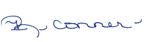  Rachelle Conner, MMC, City Recorder
 Draper City, State of Utah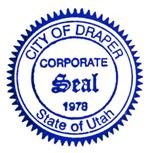 PUBLIC HEARING PROCEDURE AND ORDER OF BUSINESS.  In compliance with the American with Disabilities Act, any individuals needing special accommodations including auxiliary communicative aides and services during this meeting shall notify Rachelle Conner, MMC, City Recorder at (801) 576-6502 or rachelle.conner@draper.ut.us, at least 24 hours prior to the meeting.  Meetings of the Draper City Council may be conducted by electronic means pursuant to Utah Code Annotated Section 52-4-207. In such circumstances, contact will be established and maintained by telephone and the meeting will be conducted pursuant to Draper City Municipal Code 2-1-040(e) regarding electronic messages.